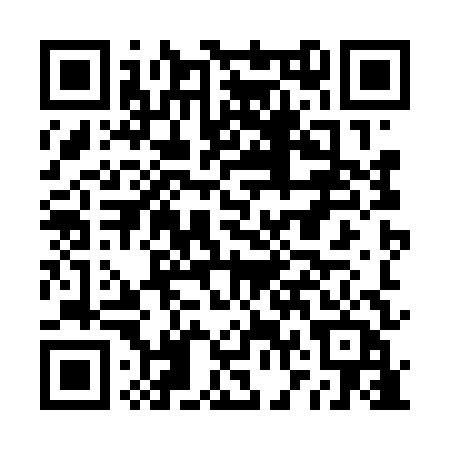 Prayer times for Dziebaltow Stary, PolandMon 1 Apr 2024 - Tue 30 Apr 2024High Latitude Method: Angle Based RulePrayer Calculation Method: Muslim World LeagueAsar Calculation Method: HanafiPrayer times provided by https://www.salahtimes.comDateDayFajrSunriseDhuhrAsrMaghribIsha1Mon4:166:1412:425:107:129:032Tue4:136:1112:425:117:149:053Wed4:106:0912:425:127:159:074Thu4:086:0712:425:137:179:095Fri4:056:0512:415:147:199:116Sat4:026:0212:415:167:209:137Sun3:596:0012:415:177:229:168Mon3:565:5812:405:187:249:189Tue3:535:5612:405:197:259:2010Wed3:505:5412:405:207:279:2311Thu3:475:5112:405:217:299:2512Fri3:445:4912:395:227:309:2713Sat3:415:4712:395:247:329:3014Sun3:385:4512:395:257:349:3215Mon3:355:4312:395:267:359:3516Tue3:325:4112:385:277:379:3717Wed3:295:3912:385:287:399:4018Thu3:265:3712:385:297:409:4219Fri3:235:3412:385:307:429:4520Sat3:205:3212:375:317:439:4721Sun3:175:3012:375:327:459:5022Mon3:145:2812:375:337:479:5223Tue3:105:2612:375:347:489:5524Wed3:075:2412:375:357:509:5825Thu3:045:2212:375:367:5210:0126Fri3:015:2012:365:377:5310:0327Sat2:575:1812:365:387:5510:0628Sun2:545:1712:365:397:5710:0929Mon2:515:1512:365:407:5810:1230Tue2:475:1312:365:418:0010:15